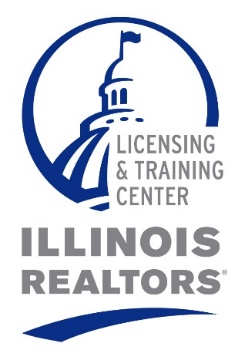 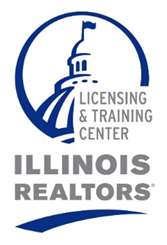 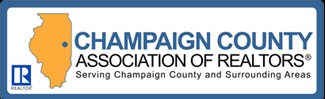 At Home with Diversity